                  E.M.E.B “MARIA MADALENA STRAIOTTO DE SOUZA”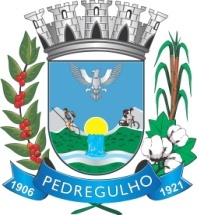 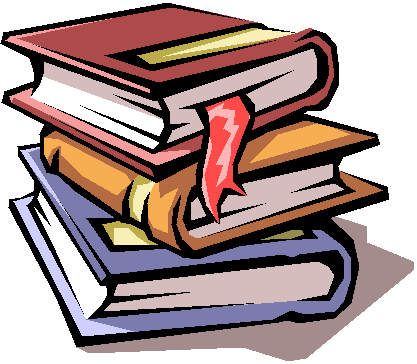         PREFEITURA MUNICIPAL DE PEDREGULHO - SP               PLANEJAMENTO SEMANAL - 3° ANO A- MANHÃ              PROFESSORA : VANESSA CRISTINA CAMPOI                   12/04/2021 A 16/04/2021 – ATIVIDADES ONLINEBom estudo ! Segunda-feira Terça-feiraQuarta-feiraQuinta-feiraSexta-feiraROTINACabeçalhoLeitura InglêsMatemática Matemática Avaliação de matemática do 1ºbimestre.Conteúdos:Conteúdos do 1ºbimestre.Vídeo explicativo.ROTINACabeçalhoLeitura Português Português Avaliação de português do 1ºbimestre.Conteúdos:Conteúdos do 1ºbimestre.Vídeo explicativo.ROTINACabeçalhoLeitura Ciências, história e geografia.       Educação física Português Avaliação interdisciplinar ciências, história e geografia 1ª bimestre.Conteúdo:Conteúdos do 1ºbimestre.Vídeo explicativo.ROTINACabeçalhoLeitura Matemática Matemática Livro ÁPIS página 31,Conteúdos –Probabilidade e estatística integrado com números.Tabelas e gráfico Vídeo explicativoVídeo de correção atividades do dia 08/04.ROTINACabeçalhoLeitura Atividade interdisciplinar Ciência, história e  geografia.        Artes Conteúdo interdisciplinar ciências, historia e geografiaXéroxConteúdos:Costumes alimentares e regiões brasileiras.Vídeo explicativoVídeo de correção atividades do dia 07/04.